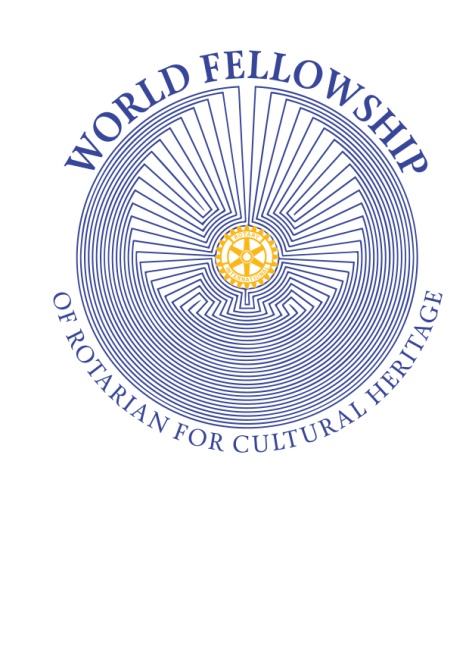 Fellowshipof Rotarians who Appreciate Cultural HeritageIn short: F.R.A.C.H.CHARTERContentsArticle 1. Establishment and objectives of the Fellowship ……………………………………………………………..3 Article 2. Definition of CULTURAL HERITAGE ………………………………………………………………………………… 3Article 3. Purpose ………………………………………………………………………………………………………………………..3Article 4. The Fellowship  ………………………………………………………………………………………………………………44.1	Organisational structure  ………………………………………………………………………………………………     44.2	Features and restrictions ………………………………………………………………………………………………     44.3	Financial year                     ………………………………………………………………………………………………     44.4	Financial administration  ………………………………………………………………………………………………     44.5	Membership fee  …………………………………………………………………………………………………………….  54.6 	BOARD OF DIRECTORS …………………………………………………………………………………………………….. 54.6.1	President    ………………………………………………………………………………………………………………………  54.6.2	Treasurer    ………………………………………………………………………………………………………………………. 54.6.3	Registrar    ……………………………………………………………………………………………………………………….. 54.7	ASSEMBLY   ……………………………………………………………………………………………………………………… 54.7.1	Members’ meeting  …………………………………………………………………………………………………………. 64.7.2	Validity      ………………………………………………………………………………………………………………………...64.7.3	Meetings and voting via internet or telephone  ………………………………………………………………..64.7.4	Election of the administrators      …………………….………………………………………………………………..64.8	Election of the Board of Directors, of the President and other Executives  ………………………..6Article 5	Financial resources ……………………………………………………………………………………………..… 7Article 6.	Policy initatives  …………………………………………………………………………………………………….. 7Article 7.	Surplus and patrimony     ………………………………………………………………………………………. 7Article 8.	Dissolution of the Association  ……………………………………………………………………………… 7Article 9.	Temporary provisions    ………………………………………………………………………………………… 7Article 10.	The area TEAM    ………………………………………………………………………………………………….. 710.1     Financial administration   …………………………………………………………………………………………………..810.2   	Membership fee    ……………………………………………………………………………………………………………..8Article 11.	MEMBERS  of the Fellowship and the Team   ……………………………………………………….  8Article 1. Establishment and objectives of the Fellowship F.R.A.C.H. – THE FELLOWSHIP OF ROTARIANS WHO APPRECIATE CULTURAL HERITAGEis a non-political, non-party, non profit association promoted by Rotarians, it is disciplined by the rules in this Charter and it has an unlimited duration. Article 2. Definition of CULTURAL HERITAGECultural HeritageCultural Heritage stands for all the testimonies, both material and intangible, bearing a value of civilisation and tradition.Material goods shall mean all those bearing a stable, defined shape, such as: paintingssculpturesarchitectural monuments and urban structures archaeological findingsmusical instrumentsfashion and habitsutensils and artefactsnatural and urban landscape Intangible goods shall mean all those not bearing a stable, defined shape, but only exist when they take place, such as: celebrations and religious events folkloreand popular representations Historic sport and competitive competitions (eg. the Palio di Siena)Article 3 - PurposeTo promote friendship and the service of Rotarians the world over, who share an interest in Cultural Heritage. So as to allow a more thorough development of a communication project which fosters the knowledge and enhancement of cultural heritage, the Fellowship puts forward the following activities:To grow the awareness that cultural heritage is a common good/asset;To share the knowledge of local artistic and cultural resources through ad-hoc visits and detailed studies;To engage the public, institutions and authorities with the ventures referring to the territory;To promote the fruition of cultural heritage with people needing support;To promote projects, conservation and restoration measures of cultural heritage;To promote the dissemination of cultural heritage in schools and reference communities;To support the exchanges at an international level aimed at the discovery/rediscovery of cultural heritage;To favour the development in the touristic, cultural and craft industries which foster the enhancement of cultural heritage;To reveal the importance of popular traditions Article 4 - The Fellowship4.1 		Organisational structureThe Fellowship is organised at an international level in a Coordination Structure (Fellowship of RotarianswhoAppreciate Cultural Heritage - F.R.A.C.H) and, at an operational level, in various groups which operate in the area (Area Teams). Should Area Teams envisage a need, they may establish higher coordination structures, set in between themselves and the Fellowship.  4.2			Features and restrictionsTheFellowshipof Rotarians who appreciate Cultural Heritage: Features an international structure, but operates fully respecting the laws of the countries it works in, through its teams;It does not operate on behalf of RI and its authority is not taken for granted. Its official recognition does not imply any obligation by Rotary International, the Districts and the Rotary Clubs;Uses Rotary logos (the Rotary logo and other registered brands of Rotary International) complying with established standards;Has a neutral position with regards to politics and religion;The activities of the Team and the Fellowship are financially and administratively independent;Is organised so as to respond to all communications with timeliness, in particular those coming from the RI headquarters;Supports its members by publishing a regular bulletin (at least once a year), it periodically updates its website and organises events which allow its members to meet and interact with each other;Sends a yearly report of its activities, including a Yearly Account, to its members. A copy of these documents is sent to RI, by the 1st October each year.Should it wish to contact other organisation to raise funds above 25,000 USD or build new relationships with third parties, it will notify Rotary International (the interested District/s) of this intention in advance. The relationship between the Fellowship and the international area Teams will be held in English. 4.3		Financial yearThe Fellowship is based in …The financial year for the Fellowship and its pertaining Teams begins on 1st July and ends on 30th June on the following year.The budget and accounts, together with the programme for the following year, must be approved by 30th June. They must be recorded at the registered office and be made available to members, at least 15 (fifteen) days before the date set for the approval. 4.4 	Financial administrationThe financial administration of the Fellowship is guaranteed by the contributions paid by the members to manage the Fellowship, by the social shares coming from the team and it is limited to the mere secretarial expenses and expenses accounts. Each year, the following is set out:The accounts of the previous year The budget for the current year Notes to the financial statement,including projects and activities,with exposure from the current year4.5		Membership feeThe membership fee shall be paid by all members via bank transfer within two months from the beginning of the social year.The teams will pay the Fellowship 1/3 of their membership fees. 4.6		BOARD OF DIRECTORSThe Board of Directors is made up by 11 (eleven) members elected among the ones in the Assembly. The Board of Directors chooses the President, the Registrar and the Treasurer within its members. The Board of Directors will have a two-year term and its members can be re-elected. The meetings are deemed valid provided the majority of its members is present. A corresponding report will have to be drafted for each meeting of the Board of Directors. Should equity in the votes occur, the proposal bearing the crucial vote of the President - or Deputy President, should the President be absent - shall prevail. 4.6.1	PresidentThe President holds all the powers bestowed by the Assembly and he/she holds the signing power and the legal representation of the association.4.6.2	TreasurerThe treasurer is responsible for the funds and the execution of the financial resolutions of the Fellowship and for the safeguard of the accounts; he/she opens and closes bank accounts and has extensive powers on day-to-day and extraordinary business. He/she ensures the preparation of the final balance and the proposed planning, based on the guidelines set up by the Board of Directors, is met. At the end of his/her assignment, the treasurer must hand in all the funds, books or any other good belonging to the club to the newly appointed treasurer.4.6.3	RegistrarThe Registrar is responsible for the editing of the minutes of the Board of Directors meetings, who will transcribe on the specific books entrusted to his custody together with the shareholders register and the minutes of the meetings.He/she publishes the bulletin and sends a copy to the members;He/she maintains all the relationships with RI.4.7	ASSEMBLYBefore beginning each assembly, a President is elected among the attendees, and he/she ceases his/her appointment upon writing the minutes, and whose sole power is to conduct the operations.  The minutes of the assembly are compiled by the Registrar of the Board of Directors, i.e, should he/she not be present, by the President of the Assembly or another person delegated by him/her, who will hand it to the Registrar to be published on the website of the Club.The members are represented by the Presidents of the Area Teams (or a delegate).4.7.1	Members meeting At least once a year, and possibly before the end of the financial year, a meeting will be held with the following agenda:Report of the President; Report of the Treasurer and approval of the balance and accounts;Programmes and decisions.4.7.2	ValidityThe Assembly on a first call is duly composed when more than half of its members have intervened either personally or by proxy. In a repeat meeting, to be held on a different day from the one of the first call, is duly established regardless of how many members take part. The assembly, both on a first call and afterwards, takes decision with a favourable vote of the majority of voters who are either present or have given a delegation. Should parity occur, the vote of the President shall prevail. 4.7.3	Meetings and voting via internet or telephone All the meetings may be held online, provided the adequate support instruments for conference calls or videoconferences are installed (Skype and similar ones). Should the voting not be too complex and not require necessary analysis or collective discussions, the vote may also take place via e-mail or appropriate individual or multiple modules stating an opinion. If voting by post, no delegation will be accepted. Should the vote happen by secret ballot, it may be accepted by post only via a letter sent in a sealed envelope. The envelope containing the indication of the sender shall contain another unmarked, sealed envelope containing the voting card. In all these cases, the Registrar, upon prior agreement, shall arrange the connections, the wire, the potential collection and subsequent authentication of the votes. 4.7.4	Election of the administrators The Board of Directors shall nominate an elective committee made up by three members/shareholders. The Board will send an application request to all members via e-mail. Once the Board has collected the acceptance of the candidates, the Committee will proceed and formulate a voting card which will be sent via mail at the latest known address of members. Once it has verified the received cards, the Committee shall carry out the counting and will nominate the elected members, who will meet and choose the members of the Board of Directors during their first meeting. 4.8		ELECTION OF THE BOARD OF DIRECTORS, OF THE PRESIDENT AND OTHER EXECUTIVESAll actual members can be elected, if they have duly paid the yearly fees, and have put forward their candidacy in writing to the President before the Elective Assembly. The list of candidates must be disclosed to the Members and the Electoral Commission. The Electoral Commission is made up by three members, of whom at least one must be an actual member and will count the votes. The other members of the Commission will be chosen among those present and the Commission will be approved by majority of the Assembly.  The candidate members shall not be part of the Electoral Commission. The remaining candidates will be nominated advisors, with the possibility of immediate waiving, until the planned number is reached; should an excess of elected members take place, the predominance system will prevail, in accordance with the regulations. Should the minimum number of planned advisors not be reached, the optional nominations of actual members will be accepted, so as to reach the minimum number. With regards to matters not specified in this charter, reference will be made to the regulations of Rotary International. Article 5.Financial resourcesFinancial resources are made up by:Yearly membership fees, which cannot be returned, nor transmitted;Associates’ contributions;Contributions made by private citizens, companies and individuals;Contributions paid by Public Administrations for the conditioned progress/development or following an accreditation scheme of activities having social purposes in accordance with institutional purposes;Funds received after occasional public fundraising, even through offers of goods having modest value or services to financing members, taking place during celebrations, recurrences and awareness campaigns; Donations and bequests.Fees of institutional activities, complementary activities;Contributions from the State and Local Authorities in support of projects completed pertaining to statutory purposes.Article 6. Policy initiatives  The F.R.A.C.H.acts autonomously, following the principles of Rotary International, in compliance with its Code of Policies (see Attachment A).Article 7. Surplus and patrimony Surpluses,as well as reserves and the patrimony, cannot be distributed to members, not even in an indirect way. Article 8. Dissolution of the AssociationIt is forbidden to share, even in an indirect fashion, any profit or surpluses as well as funds, reserves or assets during the life of the Association, unless the destination or distribution are imposed by the current law (eg. in Italy, following article 148 D.P.R. 917/86)Article 9. Temporary provisionsThe Governing Bodies of the Fellowship are elected by and among the promoters of the Fellowship at the first Assembly (see attachment B – Promoters of the Fellowship) for a duration of two years from its establishment. Starting from the third year, the area Teams will take part in the Assembly of the Fellowship and the election of the Governing Bodies thereof. Article 10. The area TEAMThe Team shall have its seat in the place considered appropriate by the members. The structure of its social bodies and its operating procedures will be similar to those established for the Fellowship. 10.1 	Financial administrationThe financial administration of the TEAM is granted by the contributions paid by the members for its management. For every social year, each Team shall prepare and send the following to the Fellowship within 2 months from the beginning of the financial year:The final balance sheet of the previous year; The budget for the current year;Notes to the financial statement outlining Projects and activities starting from the current year. 10.2	Membership feeThe membership fee shall be paid by the members within two months from the beginning of the Rotary year.The yearly membership fee of a TEAM entails the yearly financial support of the Fellowship and the yearly fee for the current expenses for its own activities. Article 11. MEMBERS of the Fellowships and the TeamAll the Rotarians, the relatives of Rotarians, Rotaractorsand the Alumni in good standing of the Rotary International Standards and who share an interest in Cultural Heritage may become members of the Fellowship. Registration procedure of a new member Once an application has been made, the Board of Directors verifies its regularity and registers the new member in the Members Book upon payment of the membership feeRights and obligations of a member Members are placed within the framework of a team and shall accept the content of the Charter and any other deliberation taken with due regard of this document. Each member shall take part in the Assembly and any other activities of the TeamEach member shall undertake his/her own activity in a personal, non-profit manner and free of charge, while complying with the Fellowship relationship.  His/her behaviour towards the others pertains to a sense of solidarity and it is carried out with integrity, honesty and in good faith.Revocation of membershipA withdrawal is pronounced towards a member who failed to pay the yearly fee and has lost the requirements to be admitted.Exclusion shall take place when a member does not comply with the dispositions of the current Charter or the decisions of the Assembly or the Board of Directors of the Team. Attachment B –PROMOTERS OF THEFELLOWSHIPTassone Adriana - RC Armstrong – District4945 				ARGENTINAZanini Pedro Antonio – RC Las Parejas – District4945 			ARGENTINAAirasca Laura – RC Armstrong – District4945				ARGENTINABernat Elba – RC Las Parejas – District4945 				ARGENTINAFranco Marcos - RC Santos Oeste – District4420				BRAZILBaiotti Maurizio – RC TurinSouth East  - District 2031			ITALYBerlincioni Alessandro – RC TurinEuropean - District2031			ITALY	Boggio Renato – RC Valle Mosso – District2031				ITALY	BojolaIacopo – RC Pistoia MontecatiniTerme - District2071		ITALYBorasiFilippo – RC GenoaWest – DISTRICT 2032				ITALY	CantoniVirginio – RC Pavia – District2050 				ITALYCarollo Vincenzo – RC Trapani - District2110 				ITALYCatalano Conny – RC Palermo Agorà - District2110			ITALYCattaniRaffaele – RC Genova  Nord – District2032  			ITALYConsentini Carmelo Bruno – RC Ragusa HyblaHeraea – District2110		ITALYCrapanzanoAntonino– RC Messina – District2110 			ITALYDella Valle Anna Paola – RC Albenga – District2032 			ITALYDella Volta Luca – RC E-Club Amatrice Italia – District2080 		ITALY	Dionigi Renzo – RC Varese - District2042				ITALY	Fiorito Salvatore – RC Trapani – District2110				ITALYGabriele Rosanna – RC Pantelleria – District2110		    		ITALY	Gandus Giorgio – RC Genoa South West- 2032				ITALYGattiSpriano Ileana – RC Alessandria – District2032  			ITALYGiacobiniEttore  – RC Orta San Giulio – District2031 			ITALYGimma Maria Giuseppina – RC Viterbo – District2080 			ITALYLaforgia Benedetto Rosario – RC Canosa – District2120 			ITALYMaltese Vita – RC Trapani BirgiMozia – District2110			ITALYMastrotisi Giovanna – RC Orta San Giulio – District2031			ITALYOlivari Enrico – RC Orta San Giulio – District2031 			ITALY	OrsiAnnamaria – RC Torino SudEst– District2031 			ITALY	OttozJosette – RC Aosta - District2031					ITALY	Piola Franco – RC Orta San Giulio – District2031 				ITALY	Ricciardello Carmela – RC Patti terra deiTindari – District2110 		ITALYSalzano Paola – RC Torino Mole Antonelliana – District2031 		ITALYSoffientinoDavide – RC Torino Nord – District2031 			ITALYSorceNicolò – RC Palermo Mediterranea – District2110			ITALYTagliafierroGrazia – RC Genoa North–District2032			ITALYTomassini Claudio – RC Rome - District2080				ITALYVaraldoPietro – RC Genoa West – 2032				ITALY	Verre Pasquale – RC Rende - District2100 				ITALYSullyvan Bryan – RC Vallette / Malta  – District2110 			MALTACampagna Carl – RC Verrazzano-Brooklin – NY - District7255		USACarliana Joseph – RC Verrazzano-Brooklin – NY - District7255		USACaruso JR Paul – RC Verrazzano-Brooklin – NY - District7255		USAColabella Patrick – RC Verrazzano-Brooklin – NY - District7255		USADi Marco Francesco – RC Verrazzano-Brooklin – NY - District7255		USAFerrara Enrico  – RC Verrazzano-Brooklin – NY - District7255		USAFina Michael – RC Verrazzano-Brooklin – NY - District7255			USAFrustaci Bruno – RC Verrazzano-Brooklin – NY - District7255		USAGiustiniani James – RC Verrazzano-Brooklin – NY - District7255		USAIacobucci Michele – RC Verrazzano-Brooklin – NY - District7255		USALindsay Robert – RC Verrazzano-Brooklin – NY - District7255		USASpeziale Joseph – RC Verrazzano-Brooklin – NY - District7255		USAThurston William – RC Verrazzano-Brooklin – NY - District7255		USAUngaro Peter – RC Verrazzano-Brooklin – NY - District 7255		USAPAESI CHE HANNO ADERITO ArgentinaBrasile Cipro Croazia EgittoFrancia GeorgiaGermania Giappone India ItaliaLebano Mali Malta Palestina Polonia Portogallo Repubblica del Congo RomaniaSlovenia Spagna Svizzera Turchia USA 